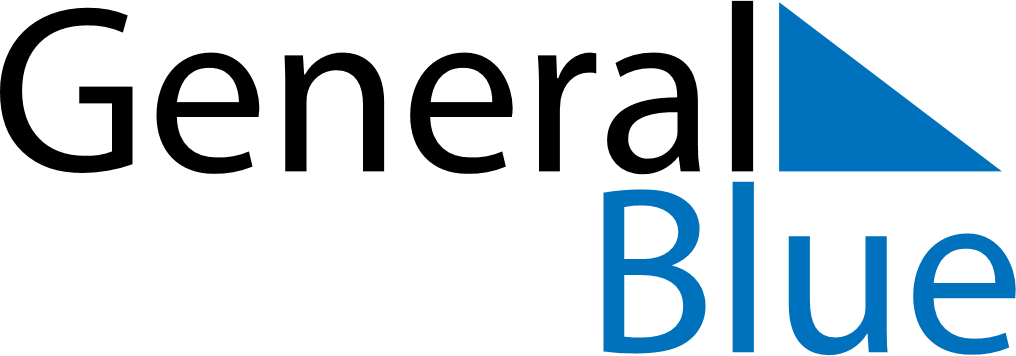 2021 - Q4Bolivia 2021 - Q4Bolivia 2021 - Q4Bolivia 2021 - Q4Bolivia 2021 - Q4Bolivia 2021 - Q4Bolivia OctoberSUNMONTUEWEDTHUFRISATOctober12October3456789October10111213141516October17181920212223October24252627282930October31NovemberSUNMONTUEWEDTHUFRISATNovember123456November78910111213November14151617181920November21222324252627November282930NovemberDecemberSUNMONTUEWEDTHUFRISATDecember1234December567891011December12131415161718December19202122232425December262728293031DecemberNov 2: All Souls’ DayDec 25: Christmas Day